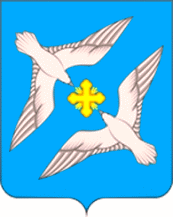 СОВЕТ ДЕПУТАТОВ МУНИЦИПАЛЬНОГО ОБРАЗОВАНИЯ СЕЛЬСКОЕ ПОСЕЛЕНИЕ «УСПЕНСКОЕ» РЖЕВСКОГО РАЙОНА ТВЕРСКОЙ ОБЛАСТИР Е Ш Е Н И Е    14.08.2020                                                                                                          № 84О внесении изменений в Решение Совета депутатов муниципального образования сельское поселение «Успенское» Ржевского района Тверской области № 49 от 22.04.2015 «Об утверждении Положения о порядке бесплатного предоставления гражданам, имеющим трех и более детей, земельных участков на территории МО сельское поселение «Успенское» Ржевского района Тверской области»В соответствии с Законом Тверской области от 07 декабря 2011 года 75-ЗО «О бесплатном предоставлении гражданам, имеющим трех и более детей, земельных участков на территории Тверской области», Постановлением Правительства Тверской области от 13.04.2020 г. № 186-пп, Совет депутатов муниципального образования сельское поселение «Успенское» Ржевского района Тверской областиР Е Ш И Л:1. В Решение Совета депутатов муниципального образования сельское поселение «Успенское» Ржевского района Тверской области № 49 от 22.04.2015 г. «Об утверждении Положения о порядке бесплатного предоставления гражданам, имеющим трех и более детей, земельных участков на территории МО сельское поселение «Успенское» Ржевского района Тверской области» (далее - Положение) внести следующие изменения:          а) изложить подпункт 2.1. пункта 2 Положения в новой редакции (Приложение № 1)          б) добавить приложение № 2 к данному решению (Приложение № 2). 	2. Настоящее Решение подлежит обнародованию в установленном законом порядке и размещению на официальном сайте в информационно - телекоммуникационной сети Интернет   http://Успенское.ржевский-район.рф. 	3. Настоящее Решение вступает в силу со дня его официального обнародования на информационных стендах администрации сельского поселения «Успенское», и распространяет свое действие на правоотношения, возникшие с 14.04.2020 г.Глава сельского поселения «Успенское»Ржевского района Тверской области                                                А.В.СвятойПредседатель совета депутатовсельского поселения «Успенское»                                                          В.В.СтаровойтовПриложение № 1 к Решению Совета  депутатов МО сельское поселение «Успенское»№ 84 от  14.08.2020 г.«2.1.Для предоставления в собственность земельного участка гражданин, имеющий трех и более детей в возрасте до 18 лет, проживающий не менее 5 лет на территории Тверской области, в границах которого претендует на получение земельного участка, обращается в Администрацию сельского поселения «Успенское» Ржевского района Тверской области, и представляет следующие документы:- заявление о принятии на учет гражданина, имеющего право на однократное бесплатное предоставление земельного участка в собственность в соответствии с Законном Тверской области. (Приложение 1).- Копии паспортов заявителя и членов его семьи, достигших возраста 14 лет, с одновременным предоставлением оригиналов (либо нотариально заверенные копии).- Копия свидетельства о заключении брака с одновременным предоставлением оригинала (либо нотариально заверенная копия) - в случае если заявитель состоит в браке.- Копии свидетельств о рождении детей заявителя и (или) копии судебных решений об усыновлении заявителем детей с одновременным предоставлением оригиналов (либо нотариально заверенные копии).- Справка органа местного самоуправления муниципального образования Тверской области, уполномоченного на бесплатное предоставление земельных участков, подтверждающая, что заявителем и (или) совершеннолетними членами семьи заявителя не было использовано право на бесплатное предоставление земельного участка в соответствии с подпунктом 6 статьи 39.5 Земельного кодекса Российской Федерации (а также в соответствии с абзацем вторым пункта 2 статьи 28 Земельного кодекса Российской Федерации в редакции, действовавшей до 01.03.2015) на территории соответствующего муниципального образования - в случае перемены места жительства заявителя или второго родителя (усыновителя) детей заявителя в пределах территории Тверской области после 17 июня 2011 года либо в случае проживания второго родителя (усыновителя) детей заявителя на территории иного муниципального образования Тверской области.- Справка органа государственной власти субъекта Российской Федерации или органа местного самоуправления, уполномоченного законом субъекта Российской Федерации на бесплатное предоставление земельных участков, подтверждающая, что заявителем и (или) совершеннолетними членами семьи заявителя не было использовано право на бесплатное предоставление земельного участка в соответствии с подпунктом 6 статьи 39.5 Земельного кодекса Российской Федерации (а также в соответствии с абзацем вторым пункта 2 статьи 28 Земельного кодекса Российской Федерации в редакции, действовавшей до 01.03.2015) на территории соответствующего субъекта Российской Федерации - в случае если местом жительства заявителя либо второго родителя (усыновителя) детей заявителя являлся (является) другой субъект Российской Федерации.- Справка органа записи актов гражданского состояния по месту рождения каждого из несовершеннолетних детей заявителя, подтверждающая, что заявитель не лишен родительских прав в отношении своих несовершеннолетних детей.- В случае если документы, предусмотренные пунктами 6 - 8 настоящего перечня, которые заявитель вправе приложить к заявлению о бесплатном предоставлении земельного участка, не представлены им по собственной инициативе, органы местного самоуправления запрашивают необходимые документы в соответствии с Федеральным законом от 27.07.2010 N 210-ФЗ "Об организации предоставления государственных и муниципальных услуг".- Орган местного самоуправления в течение двух рабочих дней со дня поступления заявления о бесплатном предоставлении земельного участка запрашивает в Управлении Министерства внутренних дел РФ по Тверской области подтверждение сведений о гражданах, зарегистрированных совместно с заявителем по месту его жительства, указанных им в заявлении».                                                                      Приложение № 2                                                                                                         Решению Совета депутатов МО сельское поселение «Успенское»№ 84 от 14.08.2020 г.В Администрацию сельского поселения «Успенское»Ржевского района Тверской области______________________________________________(наименование органа местного самоуправлениямуниципального   образования Тверской области)от ___________________________________________________________________________________________________________                           (фамилия, имя, отчество (при наличии)   проживающего(ей) по адресу:Заявлениео бесплатном предоставлении земельного участка   	В соответствии с законом Тверской области от 07.12.2011 № 75-ЗО «О бесплатном предоставлении гражданам, имеющим трех и более детей, земельных участков на территории Тверской области» прошу предоставить бесплатно в собственность земельный участок для                                 _____________________________________________________________________________      (осуществления индивидуального жилищного строительства/ведения личного подсобного хозяйства)Состав семьи:_______________________________________________________________________;        (степень родства, фамилия, имя, отчество (при наличии), дата рождения, адрес места жительства)       	_______________________________________________________________________;      	_______________________________________________________________________;	_______________________________________________________________________;.К заявлению прилагаю следующие документы:_______________________________________________________________________;_______________________________________________________________________;_______________________________________________________________________;_______________________________________________________________________.Подтверждаю, что проживаю в Тверской области не менее 5 лет:С «___» _________20__г. по «___» ________20__г. зарегистрирован (а) по адресу:   ________________________________________________________________________.С «___» _________20__г. по «___» ________20__г. зарегистрирован (а) по адресу: _______________________________________________________________________.Подписывая настоящее заявление, я даю согласие на обработку и использование моих персональных данных, а также передачу третьим лицам данных, содержащихся в заявлении, в соответствии с Федеральным законом от 27.07.2006 № 152-ФЗ «О персональных данных»:Заявитель: «_______» ______________________________________________________                                                  (подпись)                               (фамилия, имя, отчество (при наличии)Члены семьи заявителя: «______» ___________________________________________                                                              (подпись)             (фамилия, имя, отчество (при наличии)Согласие на обработку и использование персональных данных предоставляется каждым совершеннолетним членом семьи.»